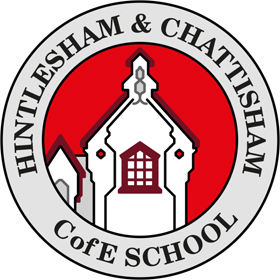 CHILDS NAME : …………………………………………………………………..…………………..…………….  CLASS :……………………………………………………EMERGENCY CONTCAT DETAILS: NAME:………………………………………………………………..  CONTACT NUMBER: ………..…………………….TOTAL AMOUNT PAID VIA SCHOOL GATEWAY:…………………………………………………………………………………………………………..…………………Completed booking forms must be made a week in advance. In an emergency, bookings can be made via the office before 3.30pm the day preceding a required session.WEEKMONDAYMONDAYTUESDAYTUESDAYWEDNESDAYWEDNESDAYTHURSDAYTHURSDAYFRIDAYFRIDAYTOTAL AMOUNT DUEBreakfast clubAfterschool clubBreakfast clubAfterschool clubBreakfast clubAfterschool clubBreakfast clubAfterschool clubBreakfast clubAfterschool clubw/c 01st Novw/c 08th Novw/c 15th Novw/c 22nd Novw/c 29th Novw/c 06th Decw/c 13th Dec